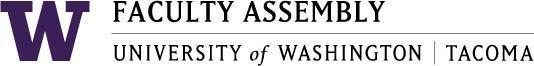 Academic Policy & Curriculum Committee September 21, 2022, 12:30-2:00 pm Science 209 or optional ZoomAgenda Recording Permission/Land AcknowledgementWelcome and IntroductionsApproval of Minutes​ from June 8, 2021 - ​Found in APCC Canvas –09.22.2021 ModuleAnnouncements:ASUWT Updates	UWCC Updates	Other updatesPolicy Issues & Other BusinessAcademic Plan – Strategic PlanningNew Program Proposals BSCSS/MSCSS Combined degree (See attachments)Program Change ProposalsBachelors of Science degree with Major in Computer Science and SystemsMSIT Proposal (See attachments)New Course Proposals (18)T INFO 501: Data Structures and Algorithms for ITT INFO 502: Data Structures and Algorithms for IT IIT INFO 503: Computer Networks for ITT INFO 504: IT Project ManagementT INFO 510: Cloud ComputingT INFO 520: Cyber ForensicsT INFO 530: Machine Learning for IT ProfessionalsT INFO 540: Wireless and Mobile SecurityT INFO 550: Human Computer InteractionsT INFO 560: Internet of Things (IoT)T INFO 570: Information Technology AutomationT INFO 580: Homeland SecurityT INFO 590: DevOpsT INFO 598: Master’s SeminarT INFO 600: Independent Study or ResearchT INFO 700: Master’s ThesisT INFO 701: InternshipT INFO 702: CapstoneCourse Change Proposals (6)TCSS 450: Mobile Application ProgrammingTCSS 491: Game and Simulation DesignT INFO 501: Principles of CybersecurityT INFO 503: Designing and Executing Information Assurance and Cybersecurity StrategiesT INFO 504: Network and Internet SecurityT INFO 505: Building an Information Risk Management ToolkitGraduation Petition (Sent via Email to Committee)APCC will have one Student Petition to view during this meetingLate Proposals (to be reviewed if time permits)No Late Proposals submitted to APCC*****	Visit from new EVCAA Andrew Harris (after 1:30 p.m.)Join Zoom Meetinghttps://washington.zoom.us/j/99351503476   Dial by your location      +1 253 215 8782 US (Tacoma)    +1 206 337 9723 US (Seattle)Meeting ID: 993 5150 3476